Новый сервер Свод Смарт Благовещенска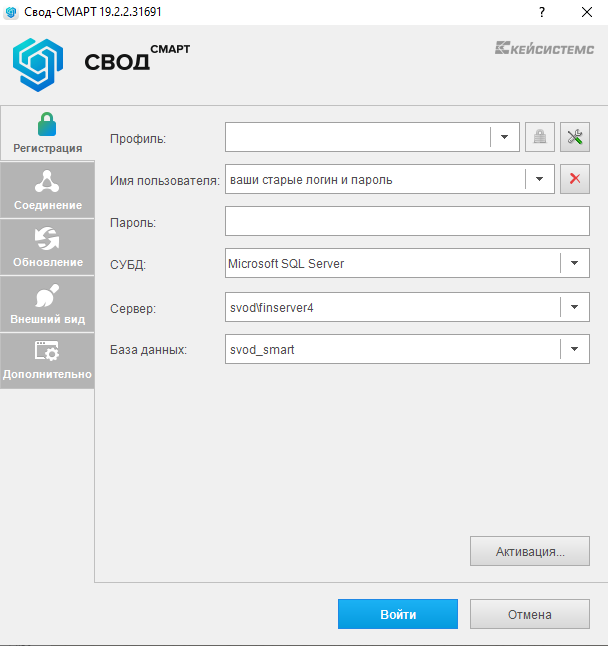 Изменилось имя сервера на SVOD\FINSERVER4Логины и пароли остались те же!Для тех, кто работает в Свод Смарт клиенте через интернет на вкладке СОЕДИНЕНИЕНужно поставить ДА, и прописать http://91.142.147.136:85/svodsmart/service.asmx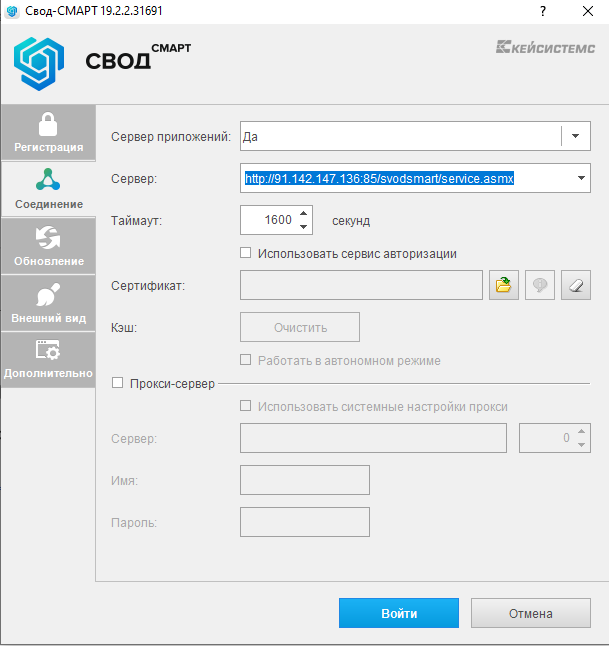 Вход в свод веб осуществляется через кнопку на сайте финансового управления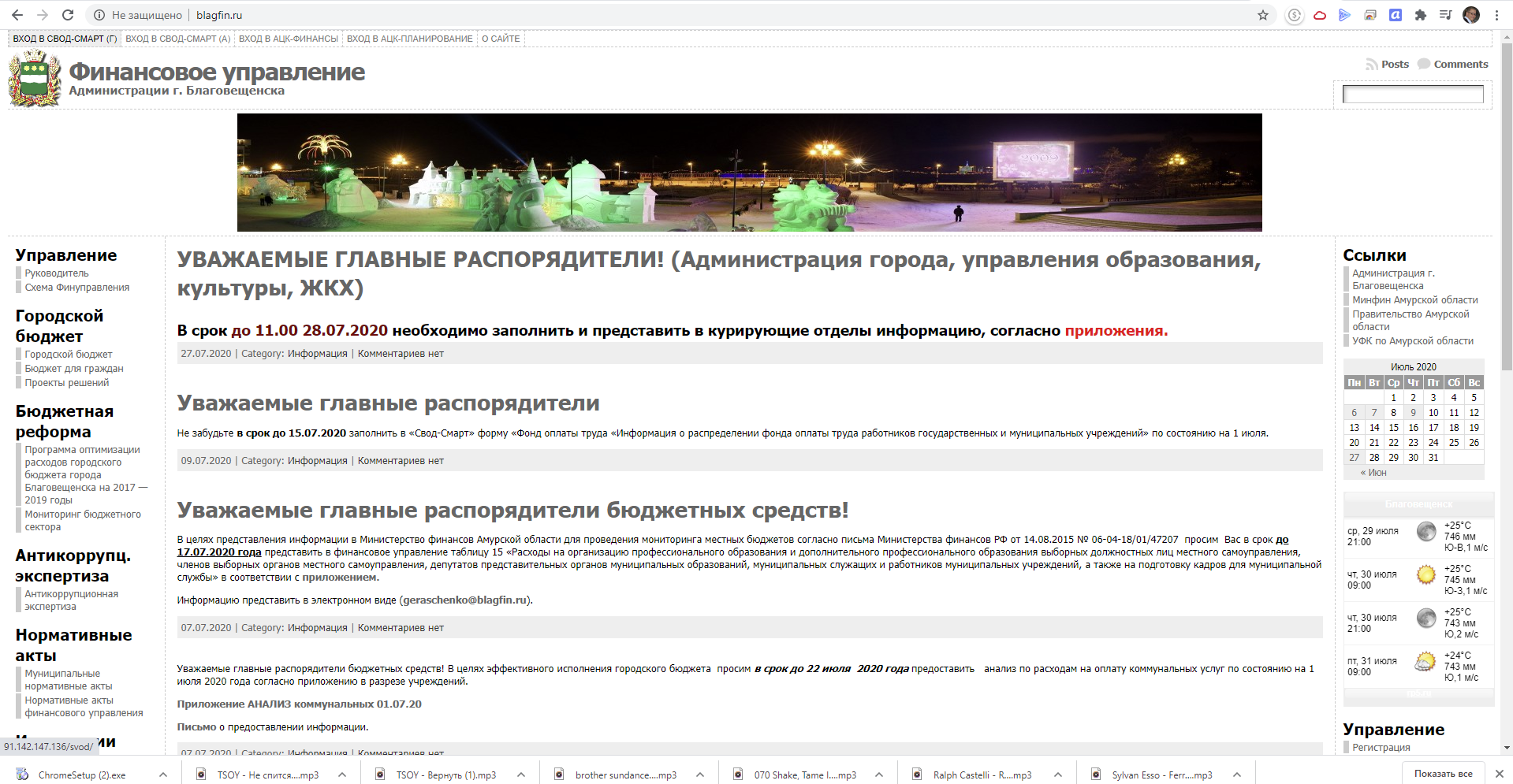 